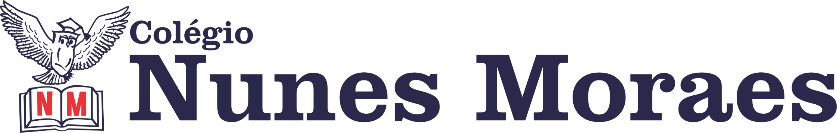 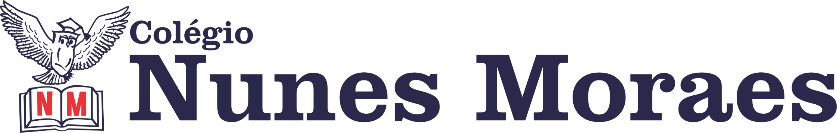 DIA: 26 DE JANEIRO DE 2021 - 3°ANO E.F1ª AULA   -Ensino Fundamental I: 3º ano – Componente curricular: Língua Portuguesa.Atividade 1: O segredo do anel (Português - Atividades suplementares). Páginas: 7 a 8.Objetivos de conhecimento: Leitura/escrita: Conto de fadas.Aprendizagens essenciais: Ler e compreender, em colaboração com os colegas e com a ajuda do professor e, mais tarde, de maneira autônoma, textos narrativos de maior porte, como contos de fadas.Link da videoaula: https://youtu.be/wJGFyoGGMaoROTEIRO DA AULAAtividade 1 - O segredo do anel: Hora da leitura. Págs.:7 e 8.Ler e interagir: Leitura e explicação da atividade de sala (questões 1 a 3). Pág.:8;Tempo para concluir a atividade de sala e tirar dúvidas com a professora.2ª AULA   -Ensino Fundamental I: 3º ano – Componente curricular: Matemática.Capítulo 1: Os números. Págs.: 29 a 31.Objetivos de conhecimento: Leitura, escrita, comparação e ordenação de números naturais de quatro ordens.Aprendizagens essenciais: Utilizar os conceitos de dúzia, meia dúzia, dezena e meia dezena.Link da videoaula: https://youtu.be/TFpGXxV_BjEROTEIRO DA AULAAtividade de sala: Leitura e explicação da atividade (15 e 16). Págs.: 29 e 30;Atividade de casa: Ler e descobrir (1 questão). Pág.: 31;Tempo para concluir a atividade de sala e tirar dúvidas com a professora.3ª AULA   - Ensino Fundamental: 3º Ano - Componente Curricular: Língua InglesaOlá, querido(a) aluno(a)!Atividades do dia: 26/01/2021Bom dia! No vídeo a seguir tem a explicação e acompanhamento de toda a aula. Nele, o estudante verá:resolução de atividades páginas 17 até 21.LINK: https://youtu.be/1cHOegRLVR04ª AULA   - Aula extra.Boa semana e bons estudos!